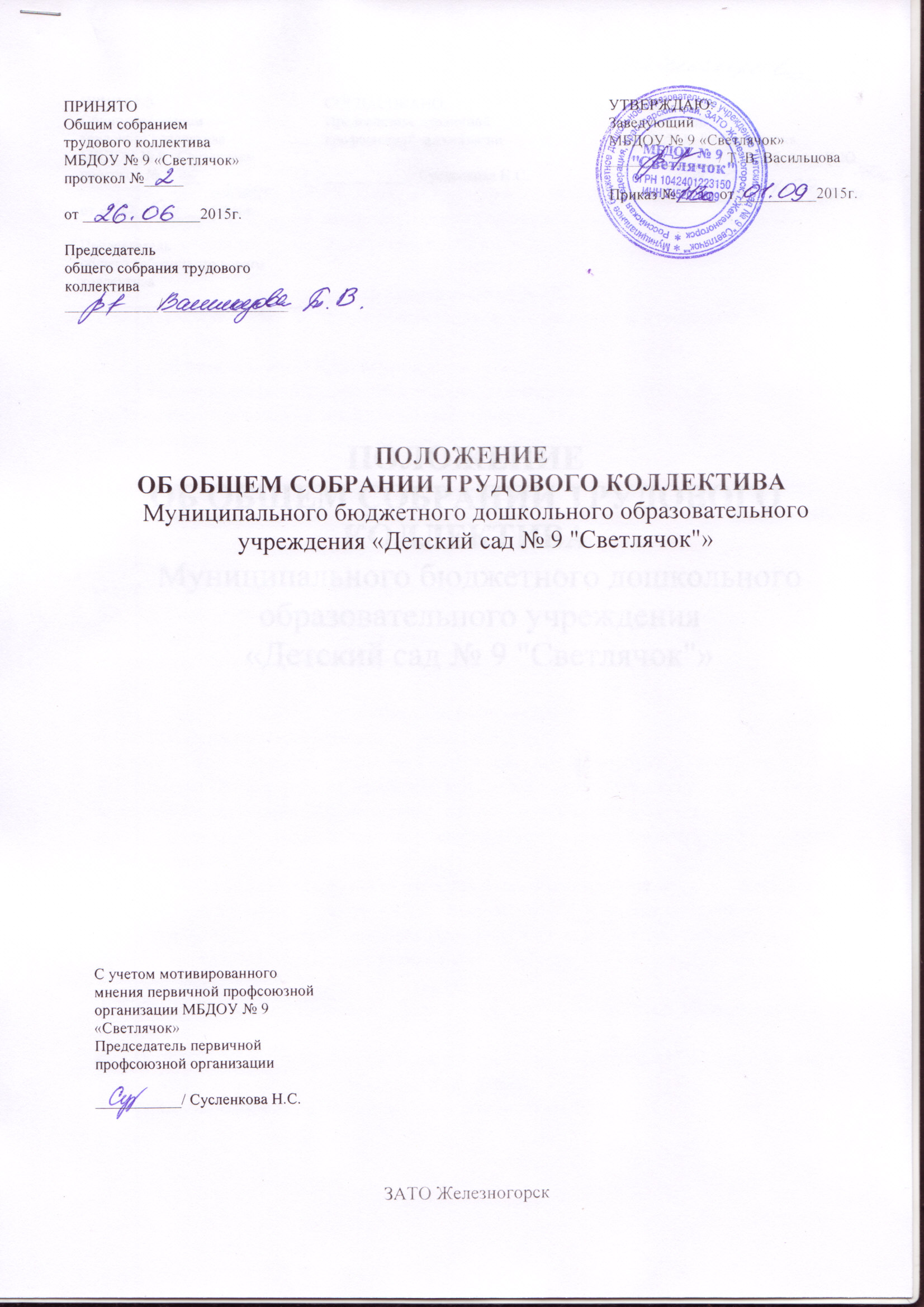 1. Общие положения1.1. Общее собрание трудового коллектива Муниципального бюджетного дошкольного образовательного учреждения «Детский сад № 9 «Светлячок»» (далее – ОСТК) является высшим органом управления Муниципального бюджетного дошкольного образовательного учреждения «Детский сад № 9 «Светлячок»» (далее - ДОУ).1.2. Порядок, полномочия ОСТК регламентируются Уставом ДОУ, настоящим положением.1.3. В состав ОСТК могут входить с правом решающего голоса все сотрудники ДОУ, с правом совещательного голоса - приглашенные лица.2. Цель и задачи ОСТК2.1. ОСТК созывается с целью привлечения к управлению деятельностью ДОУ всех работников ДОУ.2.2. Основными задачами ОСТК являются:- обсуждение основных направлений и приоритетов деятельности ДОУ;- обеспечение профессиональной защиты работников ДОУ;- общественные контроль, оценка деятельности администрации ДОУ.3. Полномочия ОСТК3.1. Разработка Устава ДОУ, изменений в Устав для внесения его на утверждение Учредителю в установленном действующим законодательством порядке.3.2. Участие в разработке и утверждение годового плана работы ДОУ.3.3. Принятие проекта договора об образовании.3.4. Принятие решения о заключении коллективного договора.3.5. Рассмотрение и решение других вопросов связанных с деятельностью ДОУ и коллектива и не относящихся к компетенции других органов управления ДОУ.4. Порядок работы ОСТК4.1. ОСТК Детского сада собирается не реже 2-х раз в год.4.2. ОСТК считается полномочным, если на нём присутствует не менее 2/3 работников ДОУ.4.3. Решение ОСТК считается принятым, если за него проголосовало не менее половины присутствующих и является обязательным для исполнения всеми работниками ДОУ.4.4. В состав ОСТК входят с правом решающего голоса все сотрудники ДОУ, с правом совещательного голоса – приглашенные лица.4.5. Для ведения ОСТК открытым голосованием избираются его председатель и секретарь. Председатель организует работу ОСТК, созывает ОСТК и председательствует на них, организует на ОСТК ведение протокола. Протокол ОСТК ведет (составляет) секретарь.4.6. Работники ДОУ извещаются о назначенном ОСТК не менее чем за одну неделю до даты его проведения.4.7. На ОСТК ведется протокол, который составляется не позднее 10 дней после его проведения.4.8. Протокол ОСТК подписывается председателем и секретарем ОСТК, которые несут ответственность за правильность составления протокола.4.9. Решения ОСТК утверждаются приказом заведующего ДОУ.5. Права и обязанности присутствующих на ОСТК работников5.1. Присутствующие на ОСТК работники ДОУ имеют право:- на уважение чести и достоинства;- на получение необходимой информации, касающейся деятельности ДОУ, для решения вопросов в пределах своей компетенции;- знакомиться с протоколами проведения ОСТК.5.2. Присутствующие на ОСТК работники ДОУ имеют также другие права в соответствии с Уставом ДОУ и настоящим Положением.5.3. Присутствующие на ОСТК работники ДОУ обязаны:- добросовестно относиться к своим обязанностям;- выполнять условия данного Положения и Устава ДОУ.6. Заключительные положения6.1. Настоящее Положение, изменения и дополнения к нему принимаются на ОСТК.6.2. Положение вступает в силу с момента его утверждения приказом заведующего ДОУ.